Pressemeldungeffect® ist offizieller Partner des FC Schalke 04 EsportsPaderborn, 10. August 2018. effect® ist der erste offizielle Partner der Schalker Knappen, der sich mit einem langfristigen Sponsoring-Engagement ausschließlich auf die E-Sport-Aktivitäten des FC Schalke 04 konzentriert. Deutschlands Nummer eins Energy Drink aus dem Hause MBG und der S04 vereinbaren zunächst eine Vertragslaufzeit von zwei Jahren. Ob am Computer oder an der Konsole, ob actiongeladenes Echtzeitstrategiespiel oder fotorealistische Fußballsimulation – wie der Fußball begeistert auch der E-Sport regelmäßig ein Millionenpublikum. Als einer der ersten Fußballvereine überhaupt erkannte der S04 die einzigartige Chance, die diese junge Sportart bietet. Daher begann der Verein im Mai 2016 damit, eine eigene E-Sport-Abteilung in die Strukturen des Fußballclubs einzugliedern. Das übergreifende Engagement der Knappen, das traditionellen Sport und E-Sport miteinander vereint, untermauert die Rolle des aktuellen Vizemeisters als Innovationsführer der Fußball-Bundesliga.„Mit dem Spitzenverein FC Schalke 04 können wir unsere Rolle als Sponsor im E-Sport noch weiter ausbauen. effect® und die Knappen passen perfekt zusammen. Die Spieler bringen immer Spitzenleistungen und wir sorgen dafür, dass sie energiegeladen und konzentriert bleiben“, erklärt Andreas W. Herb, CEO bei MBG International Premium Brands GmbH – dem Markeninhaber von effect®.Für seinen Einstieg in den E-Sport entschied sich der FC Schalke 04 für das weltweit beliebte League of Legends. Das kompetitive Strategiespiel wird monatlich von bis zu 100 Millionen Menschen gespielt. Der Wettbewerb wird in einer professionellen Ligastruktur ausgetragen, deren höchste europäische Spielklasse die European League of Legends Championship Series ist. Hier messen sich die zehn besten Teams im sportlichen Wettstreit miteinander. Seit Juli 2016 engagiert sich der FC Schalke 04 zudem in der Fußballsimulation FIFA. Drei Spieler vertreten den S04 in diesem Wettstreit. Zu den Erfolgen von Königsblau zählen der Gewinn der nationalen ESL-Meisterschaft, der Deutschen Meisterschaft der virtuellen Bundesliga sowie der Europameisterschaft. Ferner stellten die Knappen den Vizemeister der FIFA-Club-Weltmeisterschaft.Im Juni 2018 gab der S04 die Teilnahme an eFootball.Pro bekannt, einem neuen Wettbewerbsformat für die Fußballsimulation Pro Evolution Soccer. Nach dem FC Barcelona ist der FC Schalke 04 der zweite europäische Top-Club, der der virtuellen Liga beitritt.Tim Reichert, Chief Gaming Officer FC Schalke 04 Esports: “Wir freuen uns, unseren ersten offiziellen E-Sport-Partner mit effect® vorstellen zu können. Unsere Spieler müssen kontinuierlich ein Höchstmaß an Konzentration aufbringen, um im digitalen Spitzensport mithalten zu können. Mit seiner einzigartigen Zusammensetzung unterstützt effect® sie mit mentaler Energie. Auf höchstem Niveau entscheiden Nuancen über Sieg oder Niederlage.“effect® aus dem Hause MBG ist der Nummer eins Energy Drink aus Deutschland und seit Vertragsunterzeichnung im Juli offizieller Partner des FC Schalke 04 Esports. Vereinbart ist eine Vertragslaufzeit von zunächst zwei Jahren.Bildunterschrift „Schalke 04_effect_Vertragsunterzeichnung.jpg“: v.l.: Tim Reichert, Chief Gaming Officer FC Schalke 04 Esports, Lena Homburg, Brand Management effect®, und Tim „Tim Latka“ Schwartmann, FC Schalke 04, freuen sich auf die Zusammenarbeit und eine erfolgreiche Saison.Über MBG GroupDie MBG GROUP ist eine der erfolgreichsten Unternehmensgruppen im Bereich Getränkeherstellung und Entwicklung in Deutschland. MBG ist Markeninhaber von SCAVI & RAY Winery, SALITOS, effect®, ACQUA MORELLI, GOLDBERG & SONS, SEARS Gin, JOHN‘S Natural Juices, DOS MAS etc. Auch die bekannte Marke THREE SIXTY VODKA wurde 2004 von MBG erfunden und ist heute – basierend auf aktuellsten Nielsen Zahlen - einer der erfolgreichsten Wodkas in Deutschland.MBG generiert mit seinen 250 Mitarbeitern und dem gesamten Portfolio an Eigen- und Vertriebsmarken einen jährlichen Umsatz von über 200 Mio. Euro.Kontakt Kommunikation & PRLena SchmidtMBG International Premium Brands GmbH		Tel.	:   +49 5251 546 - 1767Oberes Feld 13					Fax	:   +49 5251 546 - 176833106 Paderborn					E-Mail	:   lena.schmidt@mbg-online.net 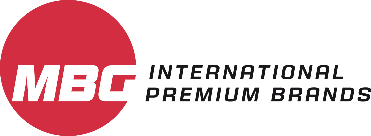 